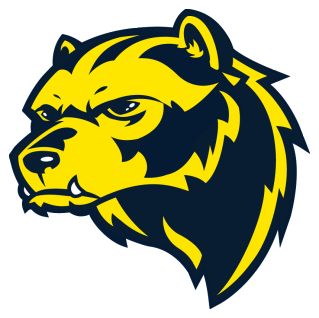 WMS School Community CouncilMeeting AgendaOctober 17th,  2019 @ 6:00 p.m. (WMS Library)1 - Chair & Secretary: 2 - SCC Training & Roles:	Roles and Descriptions of Roles	Initial Training Video & Requirements	Additional Training Opportunities3 - School Land Trust Money:		Current Plan		Begin thinking about priorities for upcoming Plan:4 - School Safety:Resource Link	A - Digital Citizenship	Common Sense Media	BrainPOPB - School Safety	1 - Emergency Drills/Plans	2 - Bus Loading & Unloading		a - Crossing Guard AM/PM		b - Install Flashing Lights		c - Crosswalk5 - Meeting Schedule: 	A - We need to adopt and post a meeting schedule for the year.	B - Possible Dates: December 5th, February 6th,  April 2nd @ 5:00 pm6 - Other Ideas/Needs: